НАКАЗПО ГАННІВСЬКІЙ ЗАГАЛЬНООСВІТНІЙ ШКОЛІ І-ІІІ СТУПЕНІВПЕТРІВСЬКОЇ РАЙОННОЇ РАДИ КІРОВОГРАДСЬКОЇ ОБЛАСТІвід 28 грудня 2019 року                                                                                               № 264с. ГаннівкаПро організацію і ведення цивільного захисту у Володимирівськійзагальноосвітній школі І-ІІ ступенів,філії Ганнівської загальноосвітньої школи І-ІІІ ступенів у 2020 роціВідповідно до Кодексу цивільного захисту України від 02 жовтня 2012 року, Постанови Кабінету Міністрів України від 09.01.2013 року № 11 «Про затвердження Положення про єдину державну систему цивільного захисту», та Постанови Кабінету Міністрів України від 26.06.2013 року № 444 «Про затвердження Порядку здійснення навчання населення діям у надзвичайним ситуаціях» (із змінами, внесеними Постановою Кабінету Міністрів України від 26.07.2018 року № 592) та з метою запобігання і реагування на надзвичайні ситуації, здійснення організаційних заходів для захисту учасників освітнього процесу, навчання їх діям у разі загрози чи виникнення надзвичайних ситуацій та при виникненні пожеж НАКАЗУЮ:Створити об’єктову ланку єдиної державної системи цивільного захисту у Ганнівській загальноосвітній школі І-ІІІ ступенів. До складу об’єктової ланки включити:посадову особу з питань цивільного захисту; комісію з питань надзвичайних ситуацій;відповідального з питань евакуації;відповідального за здійснення оповіщення і зв’язку у разі загрози чи виникнення надзвичайних ситуацій; відповідального за матеріально-технічне забезпечення заходів з цивільного захисту; відповідального за медичне забезпечення у разі загрози чи виникнення надзвичайних ситуацій; відповідального за пожежну безпеку. Керівництво об’єктовою ланкою єдиної державної системи цивільного захисту покласти на МІЩЕНКО М.І., завідувача філії.Заступником керівника цивільного захисту призначити посадову особу (особу) з питань цивільного захисту – ПОГОРЄЛУ Т.М., заступника завідувача з навчально-виховної роботи;Функції органу управління з питань цивільного захисту покласти на заступника керівника цивільного захисту.Комісію з питань надзвичайних ситуацій очолює ПОГОРЄЛА Т.М., заступник завідувача з навчально-виховної роботи;До складу комісії з питань надзвичайних ситуацій призначити:члени комісії – ЧВАЛКО В.О., учитель фізичної культури;                          ЧЕЧА М.О., учитель фізики;                          ШКУРАТЬКО С.А., педагог-організатор.Секретар комісії – ІЩЕНКО О.І., секретар-друкарка.Комісії розробити (уточнити) документацію комісії з надзвичайних ситуацій відповідно до вимог Постанови КМУ від 09.01.2013 року № 11 «Про затвердження Положення про єдину державну систему цивільного захисту», Постанови КМУ ВІД 17.06.2015 РОКУ № 409 «Про затвердження Типового положення про регіональну та місцеву комісію з питань техногенно-екологічної безпеки і надзвичайних ситуацій та інших керівних документів, функціональні обов’язки членів комісії.Терміном до «17» січня 2020 року.Для виконання функції комісії з питань евакуації призначити – ПОГОРЄЛУ Т.М., заступника завідувача з навчально-виховної роботи, розробити (уточнити) документацію з питань евакуації відповідно до вимог Постанови КМУ від 30.10.2013 року № 841 «Про затвердження Порядку проведення евакуації у разі загрози виникнення або виникнення надзвичайних ситуацій техногенного та природного характеру», (зі змінами, внесеними згідно з Постановою КМУ від 30.11.2016 року № 905 функціональні обов’язки членів комісії), функціональні обов’язки, відпрацювати списки працівників Володимирівської загальноосвітньої школи І-ІІ ступенів, філії Ганнівської загальноосвітньої школи І-ІІІ ступенів та членів їх сімей, які будуть евакуйовуватися у разі виникнення надзвичайних ситуацій.Призначити відповідальним за здійснення оповіщення і зв’язку у разі загрози чи виникнення надзвичайних ситуацій – ПОГОРЄЛУ Т.М., заступника завідувача з навчально-виховної роботи;Призначити відповідальним за матеріально-технічне забезпечення заходів з цивільного захисту – ЦЕНДРУ Е.В., завідувача господарством;Призначити відповідальним за медичне забезпечення у разі загрози чи виникнення надзвичайних ситуацій – ЛЯХОВИЧ І.Б., вчитель географії та основ здоров'я;Призначити відповідальним за пожежну безпеку – ЦЕНДРУ Е.В., завідувача господарствомВідповідальній за пожежну безпеку:відпрацювати (уточнити) документи стосовно пожежної безпеки у Ганнівській загальноосвітній школі І-ІІІ ступенів відповідно до вимог наказу МВС України від 30.12.2014 року № 1417 «Про затвердження правил пожежної безпеки в Україні», наказу МОН України від 15.08.2016 № 974 «Про затвердження Правил пожежної безпеки для навчальних закладів та установі системи освіти України».Термін: до «17» січня 2020 року;впродовж навчального року провести два протипожежних тренування з евакуацією учасників освітнього процесу та з елементами пожежогасіння.Посадовій особі (особі) з питань цивільного захисту Володимирівської загальноосвітньої школи І-ІІ ступенів, філії Ганнівської загальноосвітньої школи І-ІІІ ступенів – МІЩЕНКО М.І., завідувачу філії: розробити функціональні обов’язки головам комісій з питань надзвичайних ситуацій, з питань евакуації, керівнику робіт з ліквідації надзвичайних ситуацій, відповідальним за здійснення оповіщення і зв’язку у разі загрози чи виникнення надзвичайних ситуацій, за матеріально-технічне забезпечення заходів з цивільного захисту, за медичне забезпечення у разі загрози чи виникнення надзвичайних ситуацій, за пожежну безпеку у Володимирівській загальноосвітній школі І-ІІ ступенів, філії Ганнівської загальноосвітньої школи І-ІІІ ступенів.Термін: до «17» січня 2020 року;відпрацювати «Інструкцію щодо дій персоналу суб’єкта господарювання у разі загрози або виникнення надзвичайних ситуацій» Володимирівської загальноосвітньої школи І-ІІ ступенів, філії Ганнівської загальноосвітньої школи І-ІІІ ступенів з відповідними додатками.Термін: до «17» січня 2020 року;підготувати проект наказу про організацію навчання з питань цивільного захисту працівників Володимирівської загальноосвітньої школи І-ІІ ступенів, філії Ганнівської загальноосвітньої школи І-ІІІ ступенів. Термін: до «17» січня 2020 року;організувати при прийомі працівників на роботу і на робочих місцях проведення інструктажів з питань цивільного захисту, пожежної безпеки та дій у надзвичайних ситуаціях.Контроль за виконанням даного наказу покласти на посадову особу (особу) з питань цивільного захисту на завідувача Володимирівської загальноосвітньої школи І-ІІ ступенів, філії Ганнівської загальноосвітньої школи І-ІІІ ступенів МІЩЕНКО М.І.Директор школи                                                                                   О.КанівецьЗ наказом ознайомлені:                                                              О.ГришаєваМ.МіщенкоТ.ПогорєлаЕ.ЦендраО.ІщенкоМ.ЧечаВ.ЧвалкоС.Шкуратько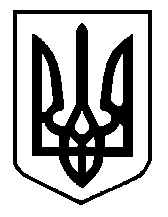 